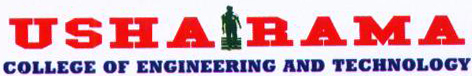 LABORATORY TIME-TABLE     Name of the Lab: CP LAB-II				     Room No: R210Department: CSE						Academic year: 2016-17	sem:I.             STM LAB (IV CSE)                         : T.N.APPADU, M. S.S.NAYAK                                                          UML & DP LAB (IV CSE)            :  L .N. SWAMY , K.SIRISHA,S.            HADOOP & BIG DATA LAB (IV CSE)          :K.V.M MAHESH                                                           MAD LAB (IV CSE)                    : M .S.S.NAYAK ,X2                                                          DBMS LAB (III CSE-A)    : B.S.VARA PRASAD, X2DBMS LAB LAB (III CSE-B)     : B.S.VARA PRASAD ,X5                   OS /LINUX LAB (III CSE –A)      : Dr.B.R.S.REDDY, T.N.APPADU,X1                                                        OOPS LAB (II IT)               : M.RAJESHLAB IN-CHARGE						HODDAY /HOURS1(8.30 AM-9.20 AM)2(9.20AM-10.10 AM)3(10.30 AM-11.20 AM)4(11.20 PM-12.10 PM)4(11.20 PM-12.10 PM)5(12.10 PM-1.00 PM)6(1.40 PM-2.30 PM)7(2.30 PM-3.15 PM)8(3.15 PM-4.00 PM)MONDBMS LAB(III CSE-A)DBMS LAB(III CSE-A)DBMS LAB(III CSE-A)I DIPLOMA IT LABI DIPLOMA IT LABI DIPLOMA IT LABTUESUML & DP LAB(IV CSE)UML & DP LAB(IV CSE)UML & DP LAB(IV CSE)OOPS LAB( II IT)OOPS LAB( II IT)OOPS LAB( II IT)WEDBIG DATA LAB(IV CSE)BIG DATA LAB(IV CSE)BIG DATA LAB(IV CSE)]DBMS LAB(III CSE-B)]DBMS LAB(III CSE-B)]DBMS LAB(III CSE-B)THURSMAD LAB(IV CSE)MAD LAB(IV CSE)MAD LAB(IV CSE)I DIPLOMA IT LABI DIPLOMA IT LABI DIPLOMA IT LABFRISTM LAB (IV CSE)STM LAB (IV CSE)STM LAB (IV CSE)OOPS LAB (II IT)OOPS LAB (II IT)OOPS LAB (II IT)SATOS /LINUX LAB(II CSE-A)OS /LINUX LAB(II CSE-A)OS /LINUX LAB(II CSE-A)I DIPLOMA IT LABI DIPLOMA IT LABI DIPLOMA IT LAB